                                                            ОВП- ТОПОГРАФИЯ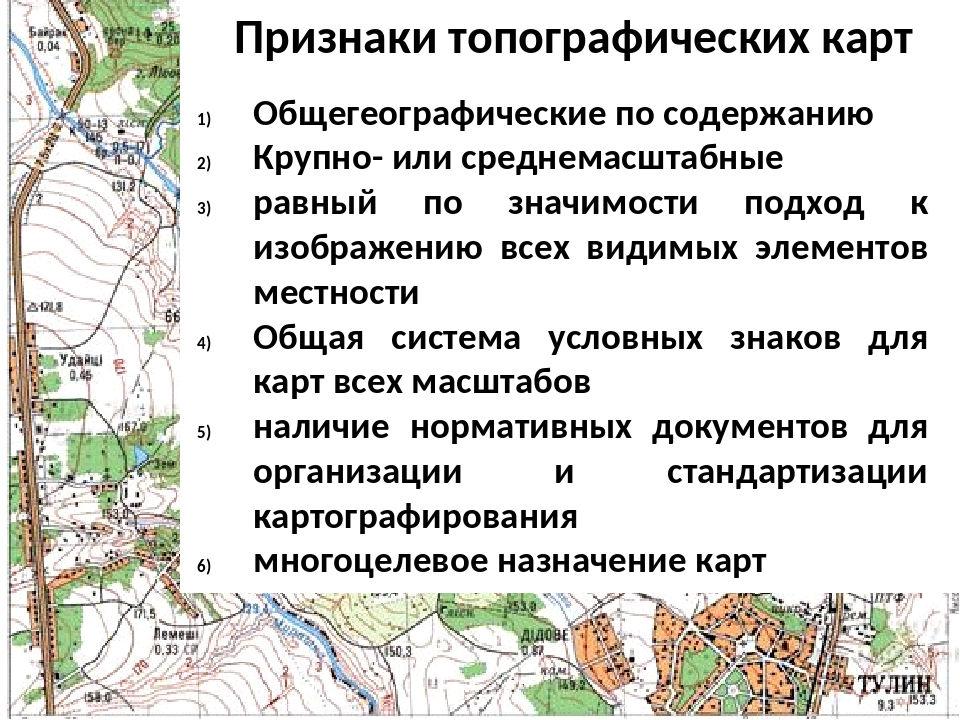                                                                                      ОВП- ФИЗИЧЕСКАЯ ПОДГОТОВКА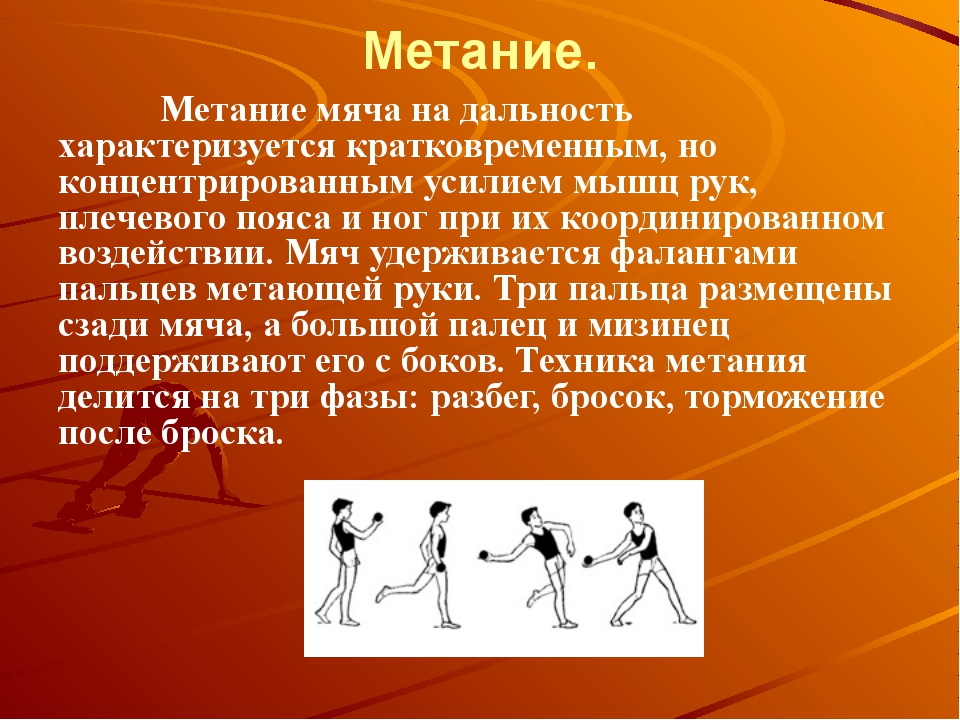                                                                             ЗАРНИЦА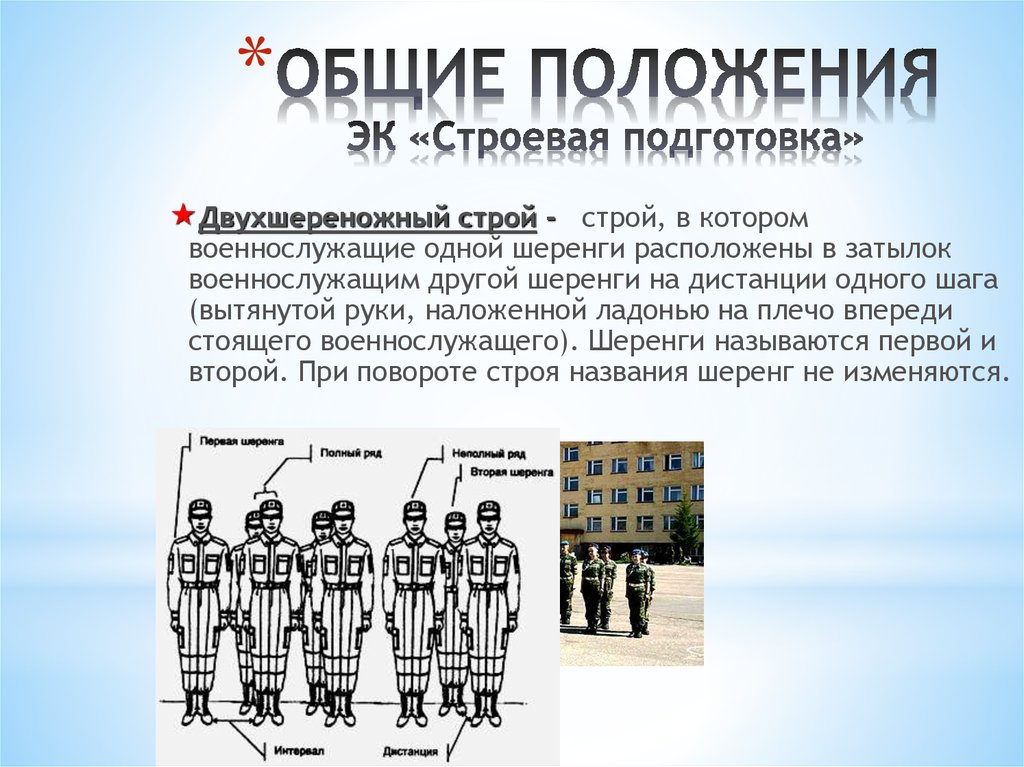 